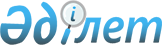 О переименовании улицы в селе Алаколь Алакольского сельского округа Железинского районаРешение акима Алакольского сельского округа Железинского района Павлодарской области от 21 апреля 2016 года № 1. Зарегистрировано Департаментом юстиции Павлодарской области 25 мая 2016 года № 5131      В соответствии с пунктом 2 статьи 35 Закона Республики Казахстан от 23 января 2001 года "О местном государственном управлении и самоуправлении в Республике Казахстан", подпунктом 4) статьи 14 Закона Республики Казахстан от 8 декабря 1993 года "Об административно-территориальном устройстве Республики Казахстан", учитывая мнение жителей села Алаколь Алакольского сельского округа и на основании заключения областной ономастической комиссии от 2 декабря 2015 года, аким Алакольского сельского округа РЕШИЛ:

      1. Переименовать улицу "Ленина" на улицу "Алия Молдагулова" в селе Алаколь Алакольского сельского округа Железинского района.

      2. Контроль за исполнением данного решения оставляю за собой.

      3. Настоящее решение вводится в действие со дня его официального опубликования.


					© 2012. РГП на ПХВ «Институт законодательства и правовой информации Республики Казахстан» Министерства юстиции Республики Казахстан
				
      Аким сельского округа

Н. Идрисов
